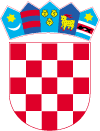 REPUBLIKA HRVATSKA  VARAŽDINSKA ŽUPANIJA       GRAD LEPOGLAVAAntuna Mihanovića 1242250 Lepoglava tel. 042 770 411, fax 042 770 419email: lepoglava@lepoglava.hrJ A V N I  P O Z I VZA SAVJETOVANJE SA ZAINTERESIRANOM JAVNOŠĆU U POSTUPKU DONOŠENJA IZMJENA PROGRAMA JAVNIH POTREBA U SPORTU GRADA LEPOGLAVE ZA 2017. GODINUNacrt akte na koji se savjetovanje odnosi: NACRT IZMJENA PROGRAMA JAVNIH POTREBA U SPORTU GRADA LEPOGLAVE ZA 2017. GODINURazlozi donošenja akta:Program javnih potreba u sportu Grada Lepoglave za 2017. godinu („Službeni vjesnik Varaždinske županije“ broj 75/16) temeljen je na predvidivim sredstvima i izvorima financiranja pa ga je nužno uskladiti s planom ostvarenja za 2017. godinu, te su Izmjene Programa javnih potreba u sportu Grada Lepoglave za 2017. godinu, usklađene s navedenim.Ciljevi provođenja savjetovanja:Upoznavanje javnosti s odredbama nacrta Izmjene Programa javnih potreba u sportu Grada Lepoglave za 2017. godinu te mogućnost dostave primjedbi, prijedloga i komentara i prihvaćanje zakonitih i stručno utemeljenih primjedbi, prijedloga i komentaraRok za završetak savjetovanja (za dostavu primjedbi i prijedloga i komentara):        Zaključno do 21. prosinca 2017. godine do 12,00 satiNačin podnošenja primjedbi, prijedloga i komentara:Cjelovitim popunjavanjem obrasca za sudjelovanje u savjetovanju sa zainteresiranom javnošću (objavljen uz poziv na savjetovanje na Internet stranicama grada Lepoglave www.lepoglava.hr )Adresa za podnošenje prijedloga:poštom: Grad Lepoglava, Antuna Mihanovića 12, 42250 Lepoglava, s naznakom „Savjetovanja sa zainteresiranom javnošću – Izmjene Programa javnih potreba u sportu Grada Lepoglave za 2017. godinu“email: maja.poje@lepoglava.hr Sukladno odredbi članka 11. Zakona o pravu na pristup informacijama („Narodne novine“ broj 25/13 i 85/15) po isteku roka za dostavu mišljenja i prijedloga izraditi će se i objaviti izvješće o savjetovanje sa zainteresiranom javnošću, koje sadrži zaprimljene prijedloge i primjedbe te očitovanja s razlozima za neprihvaćanje pojedinih prijedloga i primjedbi. Izvješće će se objaviti na službenim Internet stranicama grada Lepoglave www.lepoglava.hr. Sukladno odredbi članka 11. Zakona o pravu na pristup informacijama („Narodne novine“ broj 25/13 i 85/15) po isteku roka za dostavu mišljenja i prijedloga izraditi će se i objaviti izvješće o savjetovanje sa zainteresiranom javnošću, koje sadrži zaprimljene prijedloge i primjedbe te očitovanja s razlozima za neprihvaćanje pojedinih prijedloga i primjedbi. Izvješće će se objaviti na službenim Internet stranicama grada Lepoglave www.lepoglava.hr. 